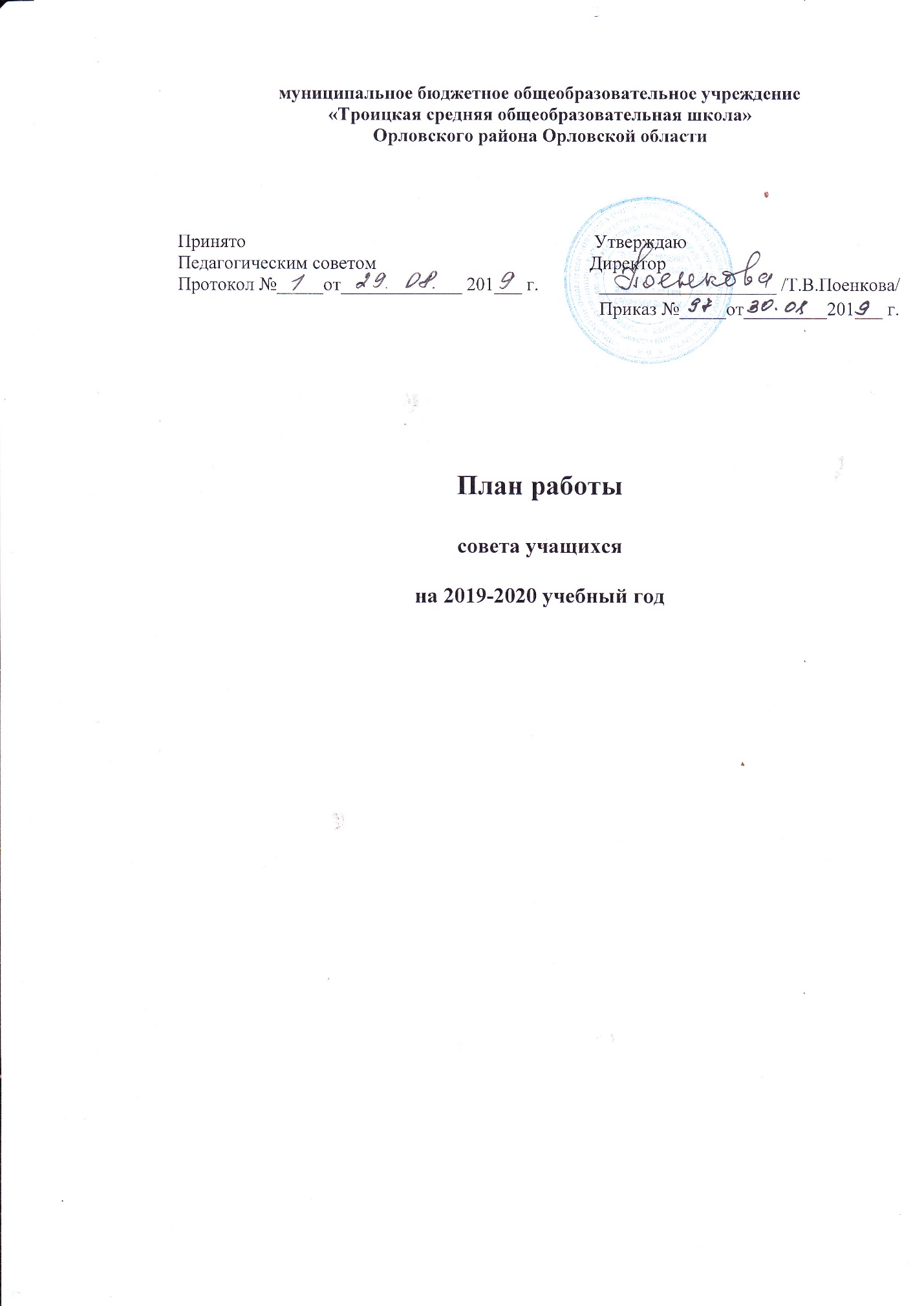 План работы Совета Учащихся на 2019-2020 учебный годОбщее положение об органах ученического самоуправленияУченическое самоуправление — форма организации жизнедеятельности коллектива учащихся, обеспечивающая развитие их самостоятельности в принятии и реализации решений для достижения общественно значимых целей.Самоуправление - управление жизнедеятельностью школьного коллектива, осуществляемое учащимися, основанное на инициативе, самостоятельности, творчестве, совершенствовании собственной жизни, чувстве ответственности, взаимопомощи и организаторских способностях школьников.Воспитание - это организация образа жизни детей, а не мероприятий, основная форма воспитания жизнью — самоуправление, благодаря которому ребенок учится самостоятельности, деловому общению с людьми, готовности принимать решения и отвечать за свои поступки. Важным условием нормального функционирования поступательного развитие ученического самоуправления является включение в общешкольную жизнь каждого класса, обеспечение работы органов самоуправления классных коллективов по единому направлению, централизованному руководству.Основная задача, которую решают общешкольные органы самоуправления, состоит в объединении усилий классных коллективов в различных видах деятельности: общественной, учебной, трудовой, культурно-массовой, спортивно-туристической.Развитие ученического самоуправления является актуальной социально-педагогической задачей. Участие школьников в управлении делами школы — это способ обучения детей демократии, подготовки их к жизни в демократическом обществе.Структура органов самоуправления должна быть гибкой и вариативной, учитывать периодическую отчётность и сменяемость актива, непрерывность и систематичность в его работе, специфику, возможности и традиции школы. Органом ученического самоуправления школы является Совет учащихся, в который входят творческие, инициативные ребята 7-9 классов. Совет учащихся сформирован на выборной основе.Цели работы Совета учащихся на 2019-2020 учебный год: 1. Обеспечение необходимых условий для всестороннего развития личности и творческой самореализации школьников в соответствии с их потребностями; 2. Приобретение детьми знаний, умений и навыков самоуправления; демократического стиля взаимоотношений между учащимися, родителями, учителями. Задачи работы Совета учащихся на 2019-2020 учебный год: 1. Формирование качеств личности школьников с помощью организации их жизни и деятельности. 2. Оказание помощи учащимся в познании себя и окружающих, в адаптации к жизни, социальной защите их прав и интересов во всех сферах жизнедеятельности, в осознании того, что личностное проявление каждого возможно только в коллективе. Принципы работы Совета учащихся на 2019-2020 учебный год: - добровольности; - демократизма и гуманизма; - творчества; - коллективного принятия решения. Для достижения данных принципов необходимо реализовать ряд конкретных задач: Предоставить учащимся реальную возможность вместе с педагогами участвовать в прогнозировании, организации и анализе учебно-воспитательного процесса. Формировать у учащихся потребность совершенствовать свою личность. Воспитать положительное отношение к нормам коллективной жизни, воспитать гражданскую и социальную ответственность за самого себя и окружающих людей. Список членов совета учащихся на 2019/2020 учебный годПлан работы Совета учащихся на 2019-2020  учебный год№Фамилия, имяОтветственныеКласс1Королёв Илья, Семёнов АнтонТрудовой сектор82Егорова ВалерияАльмухамедова ВиолеттаКультмассовый сектор83Ахромеев АлексейРедколлегия74                  Островерхая Елена              Председатель СУ, 95Островерхая КристинаСекретарь7       6Козлов РоманСпортивный сектор8№ п/пМероприятияСрокиОтветственные1Утверждение плана работы на учебный год. Распределение обязанностей среди членов совета учащихся.Выборы председателя Совета учащихся.сентябрьЗам. директора Моргун Л.В.члены Совета учащихся2Проведение  заседаний  Совета учащихся1 раз в месяц Председатель, члены совета учащихся3Организация  конкурса  классных уголковДо 25 сентябряЗам. директора Моргун Л.В члены совета учащихся.4Акция «Опасная дорога»сентябрьЗам. директора Моргун Л.В члены Совета учащихся5Акция    по проверке внешнего вида учащихсяв течение года Члены Совета учащихся.6Мероприятия к Дню учителя.— акция     «Поздравь учителя»— операция «Подарок» октябрь Культмассовый сектор, члены Совета учащихся7Участие в профилактической неделе  «Будущее в моих руках»(приурочена к 3 октября  – «Всероссийскому дню трезвости и  борьбы с алкоголизмом»)октябрьЧлены Совета учащихся8Организовать проверки состояния дневников, учебников, тетрадей учащихсяНоябрь, февраль, апрельЧлены Совета учащихся9Организовывать субботники по уборке кабинетов в конце каждой четвертиТрудовой сектор 10Помогать в проведении мероприятий в начальных классахВ течение года Зам. директора Моргун Л.В  Культмассовый сектор.                                11Акция «Ветеран живет рядом» (помощь пенсионерам)Последняя неделя сентябрячлены Совета учащихся.12Организовать выпуск праздничных газет : День учителя, Новый год, День защитника отечества, 8 мартаВ течение годаРедколлегия 13Организовать и провести экологические субботники по благоустройству территории школыСентябрь, апрель, майТрудовой сектор14Подготовить и провести вечер «Посвящение в первоклассники»октябрьЗам. директора Моргун Л.В ,члены Совета учащихся15Акции «Школа против наркотиков и СПИДа» и Международного дня отказа от курения.ноябрьЗам. директора Моргун Л.В ,члены Совета учащихся16Оказывать помощь учителю ФК в подготовке и проведения  спортивных соревнований (районных, общешкольных)В течение годаСпортивный сектор17Операция «Дизайнер» (оформление  кабинетов, зала и новогодней елки)Декабрь Члены Совета учащихся18Новогодние мероприятия. Организация и проведение.декабрьЧлены Совета учащихся. Культмассовый сектор.                                 19Акция «Спасибо!» ( к Всемирному Дню «Спасибо!»)январь Члены Совета учащихся20Подготовить вечер «День защитника Отечества»февральСпортивный сектор21Подготовить праздничный концерт к 8 Марта «Для милых  дам»мартКультмассовый сектор.                                22Выставка работ прикладного творчества «Прекрасное своими руками»мартЧлены Совета учащихся23 Дни здоровьяв течение годаСпортивный сектор24Проведение игровой программы «Тайны звездного неба»апрельКультмассовый сектор.                                25Отчет о выполнении плана работы. Определение направлений работы на 2019-2020 учебный год.майЗам директора Моргун Л.В26Принять участие в акциях  «Вахта памяти», «Георгиевская лента», «Бессмертный полк»майЗам. директора Моргун Л.В ,члены Совета учащихся27Принять участие в праздновании Дня Победы . Парад.майЗам.директора Моргун Л.В члены Совета учащихся28Подготовить праздник Последнего звонкамайЗам.директора Моргун Л.В, члены Совета учащихся29Участие в мероприятиях спортивно-оздоровительной направленности в течение годаКлассные руководителиЧлены Совета учащихсяДата                        Содержание деятельностиОтветственныеСентябрь1.Утверждение плана работы на учебный год.       2.Распределение обязанностей среди членов совета учащихся. Выборы председателя Совета учащихся.3.Знакомство с Положением о Cовете учащихся, Законом об образовании, Конвенцией о правах.4.Акция  «Подарим праздник сердцу» (помощь пенсионерам).5. Акция «Опасная дорога»6.Разное.Заместитель директора Моргун Л.В.Члены Совета учащихсяОктябрь1. Проведение праздника  «Посвящение в первоклассники»2.Организация поздравлений ко Дню учителя. Концерт— акция     «Поздравь учителя»— операция «Подарок»3.Акция    по проверке внешнего вида учащихся.4. Школьный конкурс «Самый  классный уголок» 5.Участие в профилактической неделе  «Будущее в моих руках»(приурочена к 3 октября  – «Всероссийскому дню трезвости и  борьбы с алкоголизмом»)6.Разное.Зам. директора Моргун Л.В..Председатель Совета учащихся, членыСовета учащихся.Ноябрь1. Утверждение плана проведения акции «Мы за здоровый образ жизни». Анкетирование «За здоровый образ жизни» 2.Организация мероприятий в рамках акции «Школа против наркотиков и СПИДа» и Международного дня отказа от курения. Акция «Жить или курить?»3. Операция «Кормушка для птиц»4.Проверки состояния дневников, учебников, тетрадей учащихся.5.Разное.Зам. директора Моргун Л.В.членыСовета учащихся.Декабрь1. Правовая викторина на знание Конституции РФ.2.Выпуск правового бюллетеня. 3.Участие в проведении Недели профилактики заражения ВИЧ «Здоровая семья» (приурочена к 1 декабря - «Всемирному дню борьбы с ВИЧ»)4.Проведение праздника «Новогоднего представления у ёлки».4.Операция «Дизайнер» (оформление  кабинетов, зала и новогодней елки). Конкурс поделок «Мастерская Деда Мороза».5.Отчет Совета учащихся о работе за 1-е полугодие6.Разное..Зам. директора Моргун Л.В , членыСовета учащихся.Председатель Совета учащихся, культмассовый сектор         Январь1.Подведение итогов 1 полугодия.2.День здоровья.  3.Организация конкурса плакатов, рисунков «Мы за здоровый образ жизни». 4.Игровая программа, посвященная празднику Татьянин день.5. Подготовка и проведение месячника защитника Отечества. 6.Конкурс«Зимний школьный двор» и «Кормушка для птиц». Акция «Покормите птиц зимой».7.Разное.Председатель Совета учащихся, редколлегия,спортивный сектор,культмассовый сектор .        Февраль1.Определение уровня развития самоуправления в ученическом коллективе (анкетирование)2.Проведение мероприятий ,посвященных Дню защитников Отечества. Декада мужества·                   «А ну-ка парни!»·                   Соревнования по стрельбе 3.Веселая почта» ко дню Святого Валентина.4.Проверки состояния дневников, учебников, тетрадей учащихся.5.РазноеЗаместитель директора Моргун Л.В.. председатель Совета учащихся, культмассовый сектор, члены Совета учащихсяМарт1 Проведение праздника «Женское счастье». «Самые обаятельные и привлекательные» - соревнование между девочками посвященное Международному Дню 8 Марта.2. Оформление праздничной газеты к Международному женскому дню 8 Марта.3.Выставка работ прикладного творчества «Прекрасное своими руками».4. Работа с учениками, нарушающими дисциплину в школе.5.РазноеЗам. директора Моргун Л.В , редколлегия, членыСовета учащихся.Апрель1. Проведение игровой программы «Загадки вселенной».2. День здоровья.  Спортивный праздник «Здоровье для всех».3.Проверки состояния дневников, учебников, тетрадей учащихся.4.Проведение месячника благоустройства территории школы. 5.Участие в экологическом субботнике «Сохранить природу - сохранить жизнь!» (1-9 классы). Организация трудовых десантов «Чистый школьный двор».6.Разное .                                                                         Заместитель директора Моргун Л.В , спортивный сектор , трудовой сектор .Май1. Проведение митинга «Праздник со слезами на глазах», посвященного 76-й годовщине Победы в Великой Отечественной войне.  2. Митинг, посвященный Дню Победы. Вахта памяти.·        Участие в акции «Бессмертный полк»·        Акция «Голубь мира»·        Акция «Свеча памяти»·        Поздравление ветеранов3.Подготовка к празднику «Последний звонок».4.Отчет совета учащихся о работе за 2-е полугодие.5.Отчет о выполнении плана работы. Определение направлений работы на 2019-2020 учебный год.6.Разное.Заместитель директора Моргун Л.В.председатель Совета учащихся Островерхая Е...